Sie schreiben eine Arbeit – aber wie?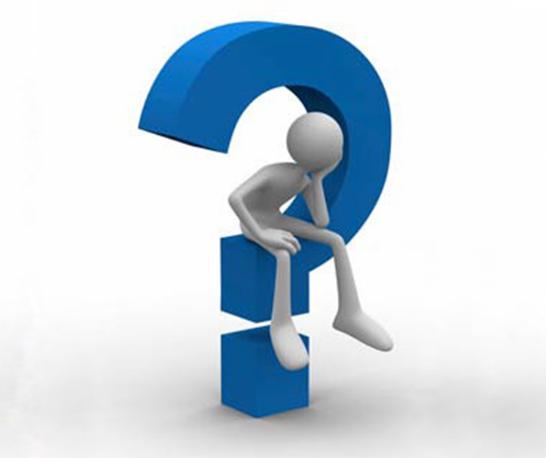 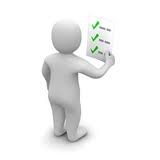 Inhaltsverzeichnis1	Einleitung	12	Das Forschen	22.1	Worüber schreiben? Das Thema	22.2	Was untersuchen? Das Ziel	22.2.1	Fragestellung	32.2.2	These	32.3	Wie Gliedern? Der Aufbau	32.3.1	Spannung	32.3.2	Kein Arbeitsprogramm	32.3.3	Drei Teile	42.4	Wie Recherchieren? Die Quellen	52.4.1	Verschieden Quellen	52.4.2	Herkunft der Quellen	63	Das Schreiben	73.1	Inhaltsverzeichnis	73.2	Hauptteil	83.2.1	Sprache	83.2.2	Zitieren	83.2.3	Darstellung, Formales	103.3	Einleitung	113.4	Schluss	113.5	Korrektur	134	Fazit	14EinleitungEine Selbständige Arbeit («SA») oder eine Interdisziplinäre Projektarbeit («IDPA») ist eine wissenschaftliche Arbeit. Was heisst das? Wissenschaftlich bedeutet «nachvollziehbar». Was Sie beschreiben oder erklären, ist also für Ihre Leserinnen und Leser plausibel, einleuchtend oder «logisch». Damit das so ist, muss Ihre Arbeit einen sinnvollen Aufbau (= Gliederung) haben. Und alles, was drinsteht, belegen, beweisen und begründen Sie. In einer wissenschaftlichen Arbeit legt man offen, woher man sein Wissen hat. Ihr Wissen bekommen Sie durch Recherche (= Forschung).Ihre Arbeit beginnt mit einer Idee, einem Thema, einem Ziel (Kap. 2.1 und 2.2). Dann überlegen Sie sich, wie Sie dieses Ziel erreichen wollen und erstellen eine so genannte Disposition (Kap. 2.3). Jetzt erst beginnen Sie mit der Erforschung Ihres Themas, mit Ihren Recherchen (Kap. 2.4). Und dann, zu guter Letzt, beginnen Sie mit dem Schreiben Ihrer Arbeit, mit dem Formulieren und Korrigieren (Kap. 3). Im Folgenden erhalten Sie nützliche Tipps zu diesen Arbeitsschritten. Das ForschenWorüber schreiben? Das ThemaAls Erstes überlegen Sie sich ein Thema, über das Sie recherchieren und schreiben möchten. Sie müssen selbst Interesse an Ihrem Thema haben, schliesslich werden Sie sich viele Stunden damit auseinandersetzen. Ein Thema, das Sie selber langweilt, wird auch Ihre Leserinnen und Leser nicht begeistern. Wenig zusammenfassen, nichts abschreibenEs soll zudem ein Thema sein, über das Sie etwas Neues herausfinden können. Themen wie «Hunde in China» oder «Die Geschichte des Pudels» sind zwar spannend, aber völlig ungeeignet: Es gibt dazu schon viele Fachbücher. Sie haben nicht das Sprach- oder Fachwissen und nicht die Zeit, über solche Themen etwas Neues herauszufinden. Sie leben in der Schweiz, gehen in Glarus in eine kaufmännische Berufsfachschule und arbeiten im Glarnerland im kaufmännischen Bereich. Wählen Sie ein Thema aus Ihrem Leben, aus «Ihrer Welt».Nicht zu vielDeshalb müssen Sie Ihr Thema eingrenzen. So spannend ein Thema auch sein mag, Sie können nicht über alles schreiben. Wenn Sie zum Beispiel über «Hunde in Elm» schreiben, untersuchen und beschreiben Sie nicht auch noch die Hunde in Schwanden. Vergessen Sie nicht: Sie haben etwa fünf Monate Zeit und maximal 20 Seiten zur Verfügung. Deshalb ist auch «Ein Jahr lang Gassi gehen» ein schlechtes Thema: Sie haben kein Jahr!Forschung, nicht MeinungIhr Thema muss schliesslich eine gewisse Wichtigkeit oder Bedeutung haben, man nennt das Relevanz. Es geht nicht darum, wie Sie über etwas denken, was Sie toll finden oder worüber Sie sich aufregen: Sie erforschen etwas, was von allgemeinem Interesse ist. Ihr Thema soll relevant sein. Was untersuchen? Das ZielWenn Sie ein Thema haben, stellen Sie sich die Frage: Was will ich eigentlich damit? Die Antwort auf diese Frage müssen Sie selber finden. Das ist das Wichtigste an der ganzen Arbeit. Wie findet man heraus, was man will?Es kann nicht das Ziel Ihrer Arbeit sein, die Welt, den Kanton oder Ihre Mitmenschen zu ändern oder zu verbessern. Sie schreiben keinen Ratgeber und kein Lebenshilfebuch, sondern eine wissenschaftliche Arbeit. Grundsätzlich wollen Sie durch Ihre Arbeit etwas herausfinden oder etwas beweisen. Wenn Sie die Welt besser machen wollen, müssen Sie in die Politik gehen.FragestellungWenn Sie etwas herausfinden wollen, brauchen Sie eine Fragestellung, zum Beispiel «Wie viele Hunde leben in Elm?». In diesem einfachen (und langweiligen) Beispiel besteht Ihre Recherche darin, dass Sie die Hunde selber zählen oder beim Kantonstierarzt nachfragen. Ihre Recherchen enden mit der Beantwortung Ihrer Frage. TheseWenn Sie etwas beweisen wollen, müssen Sie zuerst eine Behauptung aufstellen, man nennt das eine These, zum Beispiel «Die Elmer lieben Schäferhunde». Ihre Recherchen bestehen nun darin, Hinweise und Fakten zu sammeln, die Ihre These stützen. Sie können so Ihre These verifizieren (nachweisen, dass sie stimmt) oder falsifizieren (nachweisen, dass sie falsch ist). Am Ende Ihrer Nachforschungen können Sie sagen, ob Ihre These stimmt.Mit einer Fragestellung oder einer These bekommt Ihre Arbeit eine Richtung und ein Ziel. Entscheiden Sie sich für das eine oder das andere: Sie beantworten eine Fragestellung oder Sie verifizieren/falsifizieren eine These.Wie gliedern? Der AufbauSpannungJetzt ist die Zeit gekommen, um über den Aufbau der Arbeit nachzudenken. Was Sie schreiben werden, soll nachvollziehbar und logisch sein. Die Leserinnen und Leser sollen Ihr Vorgehen und Ihre Erkenntnisse verstehen. Es ist dabei sehr hilfreich, wenn Ihre Arbeit spannend zu lesen ist. Spannend ist ein Text dann, wenn nicht alles Wichtige und Neue gleich am Anfang ausgebreitet wird: In guten Filmen kommt der Höhepunkt oder die Lösung auch nicht am Beginn.Kein ArbeitsprogrammDer Aufbau oder die Gliederung Ihrer wissenschaftlichen Arbeit hat nichts mit Ihrem Arbeitsprogramm zu tun: Es kann gut sein, dass Sie irgendetwas aus Termingründen sofort recherchieren müssen, das aber erst am Ende der schriftlichen Arbeit zur Sprache kommt. Oder es kann sehr nützlich sein, die Einleitung erst am Schluss zu schreiben. Drei TeileEine wissenschaftliche Arbeit zerfällt grundsätzlich in drei Teile: Einleitung, Hauptteil und Schluss. Dabei sind nur Einleitung und Schluss immer etwa gleich aufgebaut. Die Gliederung des Hauptteils hängt von Thema, Fragestellung oder These und anderem ab. Der Hauptteil ist der längste und ausführlichste, aber nicht wichtigste Teil Ihrer Arbeit. Einleitung und Schluss sind die Eckpfeiler: Wenn jemand die Einleitung und den Schluss Ihrer wissenschaftlichen Arbeit gelesen hat, kennt er ihre wesentlichen Aussagen. Ihre Gliederung sieht also in jedem Fall aus wie ein Sandwich:Am Anfang Ihrer Forschung müssen Sie weder die Einleitung noch den Schluss bereits geschrieben haben. Was Sie aber unbedingt brauchen, ist ein Thema und eine Fragestellung oder These, und das haben Sie ja bereits. In unserem Beispiel ist das Thema «Hunde in Elm» und die These lautet «Die Elmer lieben Schäferhunde». Ob die These stimmt, wissen wir jetzt natürlich noch nicht.Der ganze Hauptteil dient dazu, detailliert Ihrer Fragestellung nachzugehen oder Ihre These genau zu untersuchen. Wie der Hauptteil gegliedert ist, hängt stark von Ihrem Thema ab. Oft bietet sich eine Zweiteilung an:  In einem ersten Teil erklären Sie Allgemeines und definieren wichtige Begriffe. In unserem Fall sind das Hunde beziehungsweise Schäferhunde und das Dorf Elm. Im zweiten Teil untersuchen Sie etwas ganz gezielt auf Ihre Fragestellung hin, zum Beispiel die vorhandenen Hunde in Elm. Die beiden Teile müssen nicht gleich gross sein. In unserem Beispiel «Hunde in Elm» könnte der Hauptteil so gegliedert sein:Die wichtigsten Eckpunkte Ihrer Arbeit sind jetzt klar. Sie wissen, worüber Sie forschen und schreiben wollen (Thema), Sie wissen, was Sie herausfinden möchten (Fragestellung/These), und Sie wissen, wie Sie das tun möchten (Gliederung). Mit diesem Konzept können Sie nun zu Ihren Mentoren: Man nennt dieses Grobkonzept auch Disposition. Natürlich müssen Sie die Titel später noch anpassen: «Hunde in Elm» tönt sehr langweilig und ist nur ein Arbeitstitel. Auch die Titel im Hauptteil regen noch nicht zum Lesen an und sind zu lang. Aber das ist jetzt noch nicht wichtig, das Sprachliche kommt später (siehe Kap. 3: Wie schreiben? Die schriftliche Arbeit). Wie recherchieren? Die QuellenIhr Wissen beziehen Sie aus Quellen ganz unterschiedlicher Herkunft: Schriftliche Quellen sind Originaldokumente (Verträge, Briefe etc.), Bücher oder Texte von Websites oder aus Zeitungsartikeln (auch online), also alles, was Ihnen in geschriebener Form zur Verfügung steht. Mündliche Quellen sind Redner oder Interviewpartner, deren Aussagen Sie oder andere aufgenommen haben. Auch Bilder oder Grafiken sind Quellen und sogar ausgegrabene Gegenstände (zum Beispiel ägyptische Scherben oder römische Hufeisen). Sie werden vor allem mit schriftlichen, mündlichen und Bildquellen zu tun haben.Quellen dienen dazu, Ihre Aussagen, Erkenntnisse und Behauptungen zu stützen oder sogar zu beweisen. Wenn Sie andererseits keine Quellen haben, sind Ihre Aussagen weniger glaubhaft, sie bleiben blosse Behauptungen. Ihre Quellen sind Ihre Belege.Verschieden QuellenFür verschiedene Inhalte brauchen Sie unterschiedliche Quellen. Wenn Sie zum Beispiel wissen möchten, wie viele Hunde es in Elm gibt, können Sie nicht einen Elmer Hundebesitzer fragen. Der weiss das nicht. Wenn Sie aber wissen möchten, warum sich Leute aus Elm einen Schäferhund zulegen, finden Sie die Antwort nicht im Internet, dafür müssen sie Elmer Schäferhund-Besitzer befragen. Für unser Beispiel könnte das so aussehen:Mit Quellen zu arbeiten, nennt man Forschung oder Recherche. Das ist der aufwendigste Teil Ihrer Arbeit. Etwas nachzuschlagen (zum Beispiel «Schäferhund»), ist eher einfach. Eigene Daten zu sammeln, kann dagegen recht aufwändig, aber auch viel spannender sein (zum Beispiel eine Umfrage erstellen und durchführen oder jemanden interviewen). Mit «Eigenleistung» bezeichnet man Letzteres. Herkunft der QuellenWenn Sie eine Quelle verwenden, ist es aus zwei Gründen wichtig, diese Quelle auch anzugeben: Erstens erhöht es die Glaubwürdigkeit Ihrer Aussage, und zweitens ist es selbstverständlich, dass Sie dazu stehen, wenn Sie etwas «Fremdes» übernehmen. Verschweigen Sie eine fremde Quelle, begehen Sie Diebstahl, wie wenn Sie ein Brot stehlen oder Musik schwarz downloaden. Notieren Sie sich während Ihren Recherche immer, woher oder von wem Sie eine Information haben. Das SchreibenSie haben nun alles beisammen und wollen das in eine schriftliche Form bringen: Sie füllen Ihren Aufbau mit den Inhalten aus Ihren Recherchen.InhaltsverzeichnisSie nehmen den Leser mit auf eine Reise, eine Reise durch Ihre Arbeit. Das Inhaltsverzeichnis dient dazu, den Leser auf diese Reise vorzubereiten und auch etwas Spannung zu erzeugen. Das Inhaltsverzeichnis ist nichts anderes als eine ausführlichere Variante Ihrer Disposition, mit guten und vielversprechenden Titeln, und nummeriert! In unserem Beispiel haben wir den Hauptteil zweigeteilt, Einleitung und Schluss bleiben sowieso eigenständige Kapitel (das «Sandwich» bei wissenschaftlichen Arbeiten). Also haben wir vier Kapitel, Kapitel 2 und 3 sind nochmals unterteilt in Unterkapitel. Kapitel und Titel sind nicht alle gleichwertig, man nennt das Titelhierarchie:Und als Inhaltsverzeichnis sieht das dann so aus:EinleitungDefinitionen und Allgemeines2.1	Hunde in der Schweiz und in Glarus2.2	Definition: Was ist ein Schäferhund?2.3	Porträt: Elm und die ElmerDie Hundesituation in Elm3.1	Die Elmer Hunderassen3.2	Warum einen Schäfer?SchlussAnhang(Natürlich hat unser Beispiel ein eher langweiliges Thema, die Titel fallen dementsprechend aus.)HauptteilSpracheIm Hauptteil präsentieren Sie Ihre Forschung sachlich und mit möglichst wenig eigener Meinung. Ihre Recherchen liegen möglicherweise Monate zurück. Es spielt aber keine Rolle, ob Sie die Elmer Hunde vor vier Monaten gezählt haben oder vor zwei Wochen: Der Leser erfährt davon, wenn er Ihre Arbeit liest, in der Gegenwart. Deshalb schreiben Sie grundsätzlich im Präsens! Es heisst dann zum Beispiel «In Elm leben zwanzig Hunde» und nicht «Wir haben zwanzig Hunde gezählt». Der Kantonstierarzt hat Ihnen nichts erzählt, sondern Sie präsentieren der Leserschaft, was er sagt; jetzt, beim Lesen. ZitierenAlle Quellen, die Sie verwenden, müssen Sie im Quellenverzeichnis im Anhang erwähnen. Das gilt für Bücher, Zeitschriften und Zeitungen, Websites, Bilder und Auskunftspersonen. Sie müssen die Quellen dabei so erwähnen, dass interessierte Leser diese auch finden (wenn sie zum Beispiel Ihren Aussagen nicht trauen). Das Aufschreiben einer Quelle nennt man Zitieren. Zitieren kann man auf verschiedene Arten, je nach Medium (Buch oder Website) und je nachdem, wo man das Zitieren gelernt hat. Im Hauptteil verweisen Sie nun mit Fussnoten auf die Quellen, die Sie im Quellenverzeichnis zitiert haben. Die Fussnote fügen Sie am Schluss eines Satzes oder Abschnitts ein, und zwar so: In den Fussnoten am Seitenende müssen Sie nicht die ganze Quelle nochmals zitieren, sondern nur in einer Kurzform. Wenn es jemanden interessiert, kann er oder sie selber im Quellenverzeichnis nachschauen, was oder wen Sie da genau zitieren. Wenn Sie im Hauptteil Ihre Umfrageergebnisse präsentieren, müssen Sie nicht bei jeder Zahl auf Ihre Umfrage im Anhang verweisen, sondern nur einmal für das ganze Kapitel. Sie können zum Beispiel beim Titel eine Fussnote setzen «Warum Schäferhunde?4» und dann in der Fussnote schreiben «4 Die folgenden Ausführungen basieren auf unserer Umfrage vom 15.7. 2017 (siehe Anhang).» oder so ähnlich.Bei Abbildungen ist es noch einfacher: Sie versehen jede Abbildung in Ihrer Arbeit mit einer Bildlegende und versehen sie mit einer Abbildungsnummer, zum Beispiel «Abbildung 1 [oder besser Abb. 1]: Hans Elmer und sein Schäferhund ‘Dölf’». Im Abbildungsverzeichnis im Anhang führen Sie die Abbildungen der Reihe nach auf und zitieren das Buch (mit Seitenzahl) oder die Website, woher sie stammen. Wenn Sie die Abbildung selbst gemacht haben, schreiben Sie Ihren Namen und das Datum hin, wie bei einer Auskunftsperson. Verwenden Sie auf keinen Fall das automatische Abbildungsverzeichnis im Word.Darstellen, FormalesDie Darstellung ist nicht die Hauptsache, aber trotzdem wichtig. Ein Meisterkoch legt viel Wert auf ein schön angerichtetes Mahl. Ihre Arbeit beginnt mit dem Titelblatt: Es muss Appetit machen! Der Koch wird das Mahl erst ganz am Schluss auf die Teller drapieren, er weiss jedoch schon vorher, wie es aussehen soll. Sie können gleich zu Beginn eine Maske mit den wichtigen Merkmalen erstellen und die Inhalte dann nach und nach einfüllen. So ersparen Sie sich am Schluss den Stress mit der Darstellung. Grundlage bildet das Dokument «Formale Richtlinien für schriftliche Arbeiten.EinleitungDie Einleitung ist das Erste, was Ihre Leserin liest. Also beginnen Sie am besten mit etwas Spannendem, vielleicht etwas Persönlichem. Sie erklären, warum Ihr Thema interessiert. Als Zweites formulieren Sie Ihre Fragestellung oder Ihre These und als Drittes erklären Sie dem Leser kurz, wohin die Reise geht, zum Beispiel so: «Zuerst schauen wir uns an, was ein Schäferhund genau ist, dann stellen wir das Dorf Elm vor. Schliesslich wollen wir herausfinden, welche Hunde in Elm leben.» Auch die Einleitung ist also normalerweise dreigeteilt:SchlussAm Schluss müssen Sie wieder auf die Einleitung zurückkommen. Das bedeutet, Sie drehen die Einleitung einfach um. Aber natürlich müssen Sie jetzt nicht nochmals eine kurze Inhaltsübersicht bieten, jetzt liefern Sie eine kurze Zusammenfassung. Dann beantworten Sie die Frage beziehungsweise verifizieren Ihre These. Ganz am Schluss folgen persönliche Gedanken zu Ihrer Forschung etc. Das könnte dann ungefähr so aussehen:KorrekturNachdem Sie sich so lange mit einem Thema auseinandergesetzt haben, Sind Sie Expertinnen und Experten auf Ihrem Gebiet – und Sie haben vielleicht auch die Nase voll von diesem Thema. Trotzdem müssen Sie Ihre fertige Arbeit durchlesen: Sind Ihre Gedankengänge nachvollziehbar? Kommt eine uninformierte Leserschaft draus? Fehlt etwas? Sind Rechtschreibung und Satzzeichen korrekt? Dafür brauchen Sie viel Zeit, und Sie müssen streng mit sich sein! Weil Sie selbst das Thema in- und auswendig kennen, werden Sie viele Fehler und Unklarheiten übersehen. Also ist es vernünftig, Ihren Text jemandem zu geben, der oder die unvoreingenommen ist. Was Sie jetzt nicht brauchen können, sind «Freunde», die alles, was Sie geschrieben haben, «sowieso super» finden und «wahnsinnig nett» zu Ihnen sind. Suchen Sie sich kritische Leser, die auch von Rechtschreibung etwas verstehen.FazitUnd wenn Sie fertig sind, haben Sie etwas Handfestes in den Händen, was Sie selbst erschaffen haben. Herzliche Gratulation, Sie können stolz auf sich sein! 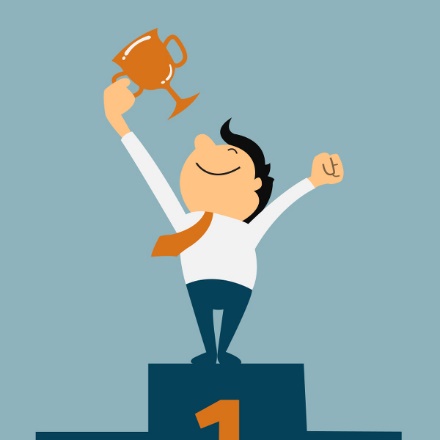 EinleitungHauptteilSchlussEinführung, Allgemeines: Welche Hunderassen gibt es weltweit/in der Schweiz/im Kanton und was ist ein Schäferhund? Das Dorf Elm (Lage, Einwohner, Wirtschaft, Kultur etc.)Hundesituation in Elm: Welche und wie viele Hunde gibt es in Elm? Warum will jemand einen Schäferhund oder nicht?Thema und ArbeitstitelHunde in ElmTheseElmer lieben SchäferhundeGliederungEinleitungGliederungEinführung, Allgemeines: Welche Hunderassen gibt es weltweit/in der Schweiz/im Kanton?Was ist ein Schäferhund? Das Dorf Elm (Lage, Einwohner, Wirtschaft, Kultur etc.)GliederungHundesituation in Elm: Welche und wie viele Hunde? Warum Schäferhunde?GliederungSchlussHauptteilteileKapitelMögliche QuelleEinführung, AllgemeinesHunderassen in der Schweiz/im KantonSchweizerische Hundestatistik, KantonstierarztEinführung, AllgemeinesWas ist ein Schäferhund?Wikipedia, Website Züchterverband, Bücher über SchäferhundeEinführung, AllgemeinesDas Dorf Elm (Lage, Einwohner, Wirtschaft, Kultur etc.)Wikipedia, Bücher über ElmHundesituation in Elm Welche und wie viele Hunde? Kantonstierarzt, Websites von Hunde-Vereinen, eigene ZählungHundesituation in Elm Warum Schäferhunde?Umfrage oder eigene Interviews mit Hundebesitzern«Sandwich»Nr.TitelNr.UntertitelEinleitung1.Einleitung(Keine Unterteilung)(Keine Unterteilung)Hauptteil2.Definitionen und Allgemeines2.1Hunde in der Schweiz und in GlarusHauptteil2.Definitionen und Allgemeines2.2Definition: Was ist ein Schäferhund?Hauptteil2.Definitionen und Allgemeines2.3Porträt: Elm und die ElmerHauptteil3.Die Hundesituation in Elm3.1Die Elmer HunderassenHauptteil3.Die Hundesituation in Elm3.2Warum einen Schäfer?Schluss4.Schluss(Keine Unterteilung)(Keine Unterteilung)In Elm gibt es fünf Besitzer von Schäferhunden. Aber nur deren drei sind von der Gemeinde dazu aufgefordert worden, einen Hundekurs zu absolvieren. Das ärgert viele Hundehalter.1Teile der EinleitungMöglicher InhaltWarum wählen wir dieses Thema? «Wir lieben Hunde und wohnen in Elm.»Fragestellung oder These«Wir sehen beim Spazieren in Elm immer nur Schäferhunde, weshalb wir die These aufstellen: Die Elmer lieben Schäferhunde.»Vorgehen beziehungsweise Aufbau der Arbeit«Zuerst wollen wir… Dann untersuchen wir… Und zum Schluss zeigen wir…»Teile des SchlussesMöglicher InhaltZusammenfassung der wichtigsten Erkenntnisse aus dem Hauptteil«In Elm wimmelt es von Hunden, weil es viele Bauern hat. Schäferhund-Besitzer sind aber meistens Arbeitslose…»Beantwortung der Fragestellung oder verifizieren/falsifizieren der These«Die These stimmt nicht: Es gibt in Elm nicht mehr Schäferhunde als anderswo.»Was hat es gebracht? Wie weiter?«Unser Eindruck hat uns getäuscht. Warum ist das so? Könnte es sein, dass wir…? Spannend wäre noch herauszufinden, ob…»